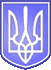     Україна         К у ч у р г а н с ь к а   с і л ь с ь к а   р а д а            Роздільнянського району Одеської області                                       РІШЕННЯПро внесення змін до Програми благоустрою, озелененню, поліпшення стану довкілля території села Кучурган на 2016-2018 рокиВідповідно до пункту 22 частини 1 статті 26 Закону України  «Про місцеве самоврядування в  Україні», Кучурганська сільська рада  В И Р І Ш И Л А :1.Внести зміни до Програми благоустрою озелененню, поліпшення стану довкілля  території села Кучурган на 2016-2018 роки, до таблиці розділу V «Обсяги та джерела фінансування», які викладені в додатку 1 ( додаток додається).2. Затвердити паспорт Програми благоустрою озелененню, поліпшення стану довкілля  території села Кучурган на 2016-2018 роки з внесеними змінами, які викладені в додатку 2 (додаток додається).3. У бюджеті сільської ради передбачити кошти на реалізацію Програми у 2017-2018 роках.4. Сільському голові забезпечити реалізацію зазначеної Програми.5. Контроль за виконанням даного рішення покласти на постійну комісію з питань планування бюджету, фінансів, соціального розвитку села та комунального майна.Сільський голова	                                               			            А.П.Левицький     27 лютого  2017 року           № 205 - VIІ                                                                                                  Додаток 1							              до рішення							Кучурганської сільської ради							     від 27 лютого 2017 року							               №205-VIІПро внесення змін до Програми благоустрою озелененню, поліпшення стану довкіллятериторії села Кучурган на 2016-2018 роки, до таблиці розділу V «Обсяги та джерела фінансування»:                                                                                                  Додаток 1							              до рішення							Кучурганської сільської ради							     від 27 лютого 2017 року							               №205-VIІПаспорт Програми благоустрою озелененню, поліпшення стану довкіллятериторії села Кучурган на 2016-2018 роки:1.Назва – Програма по благоустрою, озелененню, поліпшенню стану довкілля села Кучурган на 2016-2018 роки.2.Підстава для розробки – п. 1 ст. 27, п. 6, 7 ст. 30 Закону України «Про місцеве самоврядування в Україні»; Закону України «Про благоустрій населених пунктів» від 06.09.2005р.;Закон України «Про відходи» від 05.03.1998р.;Закон України «Про державні цільові програми» від 18.03.2004р.; Постанова «Про затвердження Порядку розроблення та виконання державних цільових програм» від 31.01.2007р..3.Замовник програми – Виконком Кучурганської сільської ради4. Мета – забезпечити освітлення вулиць в нічний час; утримання в належному стані доріг місцевого значення; покращення транспортного обслуговування населення; вирішення питань збирання, транспортування, утилізації побутових відходів та сміття і на цій основі покращення санітарного стану населених пунктів; впорядкування кладовищ; проведення озеленення населених пунктів; виховання у молоді любові до рідного краю та природи.5. Початок – 2016 рік, закінчення – 2018 рік.6. Етап виконання – 2 роки.7. Загальні обсяги фінансування , в тому числі видатки сільського бюджету  3833099,00  грн. 8. Очікуванні результати виконання – При виконанні Програми у повному обсязі значно покращиться екологічна ситуація у населеному пункті, поліпшиться санітарний стан села; збільшиться термін роботи автомобільної техніки населення, дасть можливість зменшити травматизм, та здійснити освітлення населених пунктів в нічний час.9. Контроль за виконанням – постійна комісія з питань землеустрою, будівництва та охорони навколишнього середовища та постійна комісія з питань планування бюджету, фінансів, соціального розвитку села та комунального майна Кучурганської сільської ради10. Строк звітності – один раз на рік.(КФК), з 01.01.2017р. нові кодиКЕКВОсновні завдання програмиФактичні видаткиза 2016 рікФактичні видаткиза 2016 рікПланові показникина 2017 рікПланові показникина 2017 рікПланові показникина 2018 рікПланові показникина 2018 рік(КФК), з 01.01.2017р. нові кодиКЕКВОсновні завдання програмиЗагальний фонд,сума (грн.)Спеціальний фонд,Сума (грн.)Загальний фонд,сума (грн.)Спеціальний фонд,Сума (грн.)Загальний фонд,сума (грн.)Спеціальний фонд,Сума (грн.)(100203), 606021112120Фінансування заходів по здійсненню санітарної вирубки сухостою (заробітна плата, нарахування на заробітну плату, оренда спецтехніки та інше   )22 875,00 14 760,00-77 000,00-90 000,00-(100203)606022402210Утримання в належному стані кладовищ, братських могил, пам’ятників, обелісків ( поточний ремонт та інше)40 000,007 442,00-40 000,00-  80 000,00-(100203)606021112120Заробітна плата для виконання робіт (різних)--49 000,00---(100203)(240900)606022402210Ремонт та утримання мереж вуличного освітлення ( придбання, заробітна плата, нарахування на заробітну плату, оплата послуг та інше)116 296,31 107 224,15 14 747,30 112 500,00у т.ч.218 500,00-150 000,00 -(100202)60522240Ремонт водопровідної мережі, для забезпечення мешканців с. Кучурган якісною питною водою ( поточні та капітальні видатки, придбання предметів, матеріалів, оплата послуг та інше)--12 620,00-600 000,00 -(100202)60522000Утримання насосної станції, у тому числі енергоносії201 012,71 14740,30417 000,00у т. ч.187 500,00-50 000,00-(150101)(100203)830160603100Запобігання заходів щодо підтоплення частини території с. Кучурган, розчистка дренажних каналів та водовідвідних каналів вздовж доріг  -173 449,78 75 000,00 60 000,00-650 000,00 -2406042210Благоустрій паркової зони та озеленення інших об’єктів --50 000,0042 137,00180 000,00 -(100203)60602240Ліквідація несанкціонованих сміттєзвалищ15 000,00 -15 000,00-60 000,00 -(100203)60602240Утримання в належному стані стадіону----60 000,00 -(100203)6060(150101)8310310022102240Ремонт та придбання зупинок громадського транспорту----100 000,00 100 000,00(100103)603026103210Фінансова підтримка КП «Гармонія»214 510,00 23 400,00 245 000,00-400 000,00 -(100203)6060(150101)8310Будівництво каплиці в с. Кучурган 182 000,00 43 000,00 ----(100203)606022102240Будівництво стели при в’їзді в населений пункт с. Кучурган------(100203)60602210Адресні таблички38 123,00 -----(100203)60602210Інформаційні дошки4 328,00 -5 000,002 842,00--(170703)665060602240Утримання доріг с. Кучурган (поточний та капітальні  ремонти, прибирання снігу та інше)23 337,86-85 000,0025 000,00---(100203)606022102240Фінансування заходів по утриманню туалетів біля кладовищ (будівництво, поточні та капітальні ремонти та інше)-30 000,00----Всього986 909,03299 337,381 268120,0044 979,002 420000,00100 000,00